CURRICULUM VITAEAslam 
 C/o 971504973598 (UAE)
 aslam.378241@2freemail.com 
Visa Status: -		90 Days Visit Visa (Date of Expiry May 2018)
Address: - 		DUBAI (U.A.E)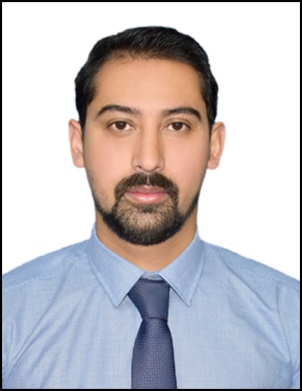 Career Objectives:	To work efficiently in such an environment which enables me to enhance my knowledge and skills and building such a relationship with my organization where my efforts will be rewarded with career growth.Skills:Handling transaction and dealing with customers.Educational Qualification:B.A. (Bachelor of Arts)Extra Qualification:Diploma in Computer Hardware & Networking.Certificate in Tally 9 & EPR 9.Worked Experience:Worked as salesman in a garment shopping mall (Fine look) in Kingdom of Saudi Arabiafor about one and half months and then promoted to as a cashier.Responsibilities as a salesman:Greeting customers professionally.Dealing with politenesswith the customers.Having patience while dealing with the customers.Having complete knowledge of the mall including the nearest mirror, bathroom, ATM etc.Helping customers in finding out what they need and make them feel good so they will buy the clothes.Sorting of clothes by size, color, brand, sale items, etc. Folding of clothes.Informing store supervisor about the shortage of clothes in the section.Fetching beefy boxes of merchandise and handle stacks of heavy clothing from stock room.Understanding the prices of each item of the section.Knowing of discounted and non-discounted cloths.Collecting of returned clothes from the exchange counter and putting them back in the section.Discussion with floor supervisor about the sell and discount if required by him.Achieving monthly target.Working on shift.Worked as a cashier in a garment shopping mall (FINELOOK) in Kingdom of Saudi Arabia for two years.Responsibilities: Greeting customers professionally.Ensuring all electrical systems are working properly of the cash counter.Ensuring proper cash in the drawer.Understanding the prices of each item.Maintaining proper speed in transaction.Ensuring there is no deduction while having transaction.Dealing with debit card purchase.Interacting in a polite manner with customers.Return cash to the customers on return receipt. Informing the customer about the exchange & return policies and thanking him after transaction.Attending light complaints from the customers.Try to make situation calm down if such arises.If any serious problem arises informing it to supervisor or manager.Asking salesperson to look after customers in case they are inattentive to them.Asking salesperson about the availability of an item on customer’s demand.Enquiring from the salesperson about the price of an item if there is no price tag. Differentiating between the discounted item and non-discounted item, an old item and a new item.Dealing with fire extinguisher maintenance personal and drinking water   provider personal.Dealing with payments issued by the manager through the cash counter.At the closing time of cash counter, ensuring all the cases collected, arranged properly.Updating the whole day transaction to the computer server.Counting of the cashes properly.Maintaining all the invoices of purchase made through debit cards.Submitting of cash to the cashier supervisor.If there is cash deduction, rechecking the cash counter once again. Work on shifting.Worked in an exchange counter or deposit counter at the above mentioned mall (Finelook)Responsibilities:Checking of computer system running properly.Greeting people professionally.Dealing with keeping customers’ belongings with the right token no.Ensuring customer’s purchase receipts while dealing in exchange or return issues.Issuing a receipt for return and exchange.Customers not complying with return or exchange policies are referred to the supervisor or manager. Ensuring the items are not used or torn while exchanging or returning.Maintaining lists of each item exchanged or returned, manually on paper with their right prices.Items exchanged or retuned   are sent back to their required sections.At the closing of exchange counter updating the whole day transaction to the computer server.Counting of all the items listed on paper with the total amount of exchanged and returned pieces.Worked as customer care executive at SERCO BPO India.Responsibilities:Greeting customer in a professional manner.Listening to the customer’s queries and assisting them right solution.Maintaining professional relationship with customers.Providing convincing answer to their problems.Providing right information to their queriesDealing with customers in a good manner.If the customer is not convinced transferring call to the supervisor.Achieving daily target.Extra Activities: Worked in an internet café.Participated in programs and sports.Personal Details:
Date of Birth				:	30/11/1986
Sex					:	 Male
Nationality				:	 Indian
Religion				:	 Islam
Marital Status				:	Unmarried
Languages Known			:	English, Hindi, Arabic, Assamese, Bengali & ManipuriStrength:  Knowledge of working in cash counter, exchange counter and as a salesman.Ability to achieve results by hard work.Ability to face challenges and willingness to learn new things.Declaration:I hereby declare that all the details above furnished are true to the best of my knowledge.Place: - Dubai (UAE)										Dt:															